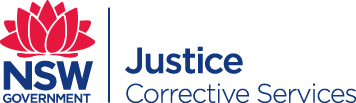 REQUEST FOR A VISITOR IDENTIFICATION NUMBERA Visitor Identification Number (VIN) is required for individuals who want contact with inmates at NSW Correctional Centres either in person, by telephone or AVL.To apply for a VIN please complete all fields below and forward to visits.reviewunit@justice.nsw.gov.auNOTE: Please allow up to 5 business days for processing of this form. To schedule contact with an inmate please:Obtain your VINComplete the “Request for Professional Appointment with Inmate” form Forward the completed “Request for Professional Appointment with Inmate” form to the relevant Correctional Centre.Notifications of bookings and cancellations will be forwarded to attendees via the JUST Connect system. Full Name (including middle name)[Please use Block Letters]SURNAME,FirstFirstMiddleFull Name (including middle name)[Please use Block Letters]Date Of Birth [D.O.B]Male / Female / OtherOrganisation NameStreet AddressContact phone number. This MUST be an individual/ unique phone numberLandline NumberLandline NumberMobile NumberMobile NumberContact phone number. This MUST be an individual/ unique phone numberEmail address - This MUST be an individual email address. Group email addresses are not acceptable.ID Information – Eg: Law Society No, Bar Association No, Drivers Licence No, Staff ID No, etc[PLEASE PROVIDE A CLEAR SCANNED COPY OF ID][PLEASE PROVIDE A CLEAR SCANNED COPY OF ID][PLEASE PROVIDE A CLEAR SCANNED COPY OF ID][PLEASE PROVIDE A CLEAR SCANNED COPY OF ID]ID Information – Eg: Law Society No, Bar Association No, Drivers Licence No, Staff ID No, etc